ПРОЕКТ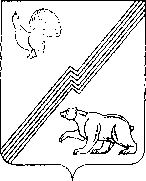 в регистрДУМА  ГОРОДА  ЮГОРСКАХанты-Мансийского автономного округа – ЮгрыРЕШЕНИЕот__________________                                                                                                       №_______О внесении изменений в Программу «Совершенствование и развитие сети автомобильных дорог в городе Югорске на 2008-2011 годы» В соответствии с постановлением Правительства Ханты-Мансийского автономного округа – Югры от 23 декабря 2010 года №373-п «О Порядке формирования и реализации Адресной инвестиционной программы Ханты-Мансийского автономного округа - Югры» и постановлением Правительства Ханты-Мансийского автономного округа - Югры от 2 декабря 2010 г. №321-п «О целевой программе Ханты-Мансийского автономного округа - Югры «Развитие транспортной системы Ханты-Мансийского автономного округа - Югры на 2011 - 2013 годы» ДУМА ГОРОДА ЮГОРСКА РЕШИЛА:Внести в Программу «Совершенствование и развитие сети автомобильных дорог в городе Югорске на 2008-2011 годы», утвержденную решением Думы города Югорска от 25.09.2008 года № 84, изменения следующего содержания:В паспорте Программы в разделе «Источник финансирования Программы» слова: «Фонда финансовой поддержки городских округов» заменить словами: «средств бюджета Ханты-Мансийского автономного округа – Югры».В разделе 3 «Механизм реализации Программы» слова: «Объем финансирования Программы на 2008-2011 годы составляет 866 586 тыс. рублей» заменить словами «Объем финансирования Программы на 2008-2011 годы составляет 638 366 тыс. рублей, в том числе, средства окружного бюджета – 1520 тыс. рублей, средства местного бюджета – 636 846 тыс. рублей».Приложение к Программе изложить в новой редакции (приложение).Настоящее решение вступает в силу после официального опубликования в газете «Югорский вестник».Глава города Югорска                                                                                               Р. З. СалаховПриложение к решению Думы города ЮгорскаПриложение к решению Думы города ЮгорскаПриложение к решению Думы города ЮгорскаПриложение к решению Думы города ЮгорскаПриложение к решению Думы города Югорскаот ____________2010  №_________от ____________2010  №_________от ____________2010  №_________МЕРОПРИЯТИЯМЕРОПРИЯТИЯМЕРОПРИЯТИЯМЕРОПРИЯТИЯМЕРОПРИЯТИЯМЕРОПРИЯТИЯМЕРОПРИЯТИЯМЕРОПРИЯТИЯМЕРОПРИЯТИЯМЕРОПРИЯТИЯМЕРОПРИЯТИЯМЕРОПРИЯТИЯМЕРОПРИЯТИЯМЕРОПРИЯТИЯМЕРОПРИЯТИЯМЕРОПРИЯТИЯМЕРОПРИЯТИЯМЕРОПРИЯТИЯМЕРОПРИЯТИЯМЕРОПРИЯТИЯМЕРОПРИЯТИЯМЕРОПРИЯТИЯМЕРОПРИЯТИЯМЕРОПРИЯТИЯМЕРОПРИЯТИЯМЕРОПРИЯТИЯМЕРОПРИЯТИЯМЕРОПРИЯТИЯМЕРОПРИЯТИЯМЕРОПРИЯТИЯМЕРОПРИЯТИЯпо реализации Программы "Совершенствование и развитие сети автомобильных дорог в городе Югорске на 2008-2011 годы"по реализации Программы "Совершенствование и развитие сети автомобильных дорог в городе Югорске на 2008-2011 годы"по реализации Программы "Совершенствование и развитие сети автомобильных дорог в городе Югорске на 2008-2011 годы"по реализации Программы "Совершенствование и развитие сети автомобильных дорог в городе Югорске на 2008-2011 годы"по реализации Программы "Совершенствование и развитие сети автомобильных дорог в городе Югорске на 2008-2011 годы"по реализации Программы "Совершенствование и развитие сети автомобильных дорог в городе Югорске на 2008-2011 годы"по реализации Программы "Совершенствование и развитие сети автомобильных дорог в городе Югорске на 2008-2011 годы"по реализации Программы "Совершенствование и развитие сети автомобильных дорог в городе Югорске на 2008-2011 годы"по реализации Программы "Совершенствование и развитие сети автомобильных дорог в городе Югорске на 2008-2011 годы"по реализации Программы "Совершенствование и развитие сети автомобильных дорог в городе Югорске на 2008-2011 годы"по реализации Программы "Совершенствование и развитие сети автомобильных дорог в городе Югорске на 2008-2011 годы"по реализации Программы "Совершенствование и развитие сети автомобильных дорог в городе Югорске на 2008-2011 годы"по реализации Программы "Совершенствование и развитие сети автомобильных дорог в городе Югорске на 2008-2011 годы"по реализации Программы "Совершенствование и развитие сети автомобильных дорог в городе Югорске на 2008-2011 годы"по реализации Программы "Совершенствование и развитие сети автомобильных дорог в городе Югорске на 2008-2011 годы"по реализации Программы "Совершенствование и развитие сети автомобильных дорог в городе Югорске на 2008-2011 годы"по реализации Программы "Совершенствование и развитие сети автомобильных дорог в городе Югорске на 2008-2011 годы"по реализации Программы "Совершенствование и развитие сети автомобильных дорог в городе Югорске на 2008-2011 годы"по реализации Программы "Совершенствование и развитие сети автомобильных дорог в городе Югорске на 2008-2011 годы"по реализации Программы "Совершенствование и развитие сети автомобильных дорог в городе Югорске на 2008-2011 годы"по реализации Программы "Совершенствование и развитие сети автомобильных дорог в городе Югорске на 2008-2011 годы"по реализации Программы "Совершенствование и развитие сети автомобильных дорог в городе Югорске на 2008-2011 годы"по реализации Программы "Совершенствование и развитие сети автомобильных дорог в городе Югорске на 2008-2011 годы"по реализации Программы "Совершенствование и развитие сети автомобильных дорог в городе Югорске на 2008-2011 годы"по реализации Программы "Совершенствование и развитие сети автомобильных дорог в городе Югорске на 2008-2011 годы"по реализации Программы "Совершенствование и развитие сети автомобильных дорог в городе Югорске на 2008-2011 годы"по реализации Программы "Совершенствование и развитие сети автомобильных дорог в городе Югорске на 2008-2011 годы"по реализации Программы "Совершенствование и развитие сети автомобильных дорог в городе Югорске на 2008-2011 годы"по реализации Программы "Совершенствование и развитие сети автомобильных дорог в городе Югорске на 2008-2011 годы"по реализации Программы "Совершенствование и развитие сети автомобильных дорог в городе Югорске на 2008-2011 годы"по реализации Программы "Совершенствование и развитие сети автомобильных дорог в городе Югорске на 2008-2011 годы"по реализации Программы "Совершенствование и развитие сети автомобильных дорог в городе Югорске на 2008-2011 годы"№ п/пНаименование, адресНаименование, адресНаименование, адресВсего по программеВсего по программеВсего по программеВсего по программеВсего по программеВсего по программеВсего по программеВсего по программеВсего по программеВсего по программеВ том числе по годамВ том числе по годамВ том числе по годамВ том числе по годамВ том числе по годамВ том числе по годамВ том числе по годамВ том числе по годамВ том числе по годамВ том числе по годамВ том числе по годамВ том числе по годамВ том числе по годамВ том числе по годамВ том числе по годамВ том числе по годамВ том числе по годамВ том числе по годамПримечание№ п/пНаименование, адресНаименование, адресНаименование, адрескмкмкмтыс. руб.тыс. руб.в том числев том числев том числев том числев том числе200820082008200820092009200920092010201020102010201120112011201120112011Примечание№ п/пНаименование, адресНаименование, адресНаименование, адрескмкмкмтыс. руб.тыс. руб.средства окружного бюджетасредства окружного бюджетаСредства городского бюджетаСредства городского бюджетаСредства городского бюджетакмкмПлан, тыс. руб.План, тыс. руб.кмкмПлан, тыс. руб.План, тыс. руб.кмФинансирование за счет средств бюджета города c  учетом потребности, тыс.руб.Финансирование за счет средств бюджета города c  учетом потребности, тыс.руб.Финансирование за счет средств бюджета города c  учетом потребности, тыс.руб.кмкмФинансирование за счет средств окружного бюджета, тыс.руб.Финансирование за счет средств окружного бюджета, тыс.руб.Финансирование за счет средств бюджета города, тыс.руб.Потребность  финансирования,         тыс.руб.Примечание1.Строительство и реконструкция дорог1.Строительство и реконструкция дорог1.Строительство и реконструкция дорог1.1.ул. Менделеева ул. Менделеева ул. Менделеева 0,9700,9700,970128 722128 72200128 722128 722128 722008 0708 0700021 99921 9990,52028 65328 65328 6530,4500,45070 0001.1.1.ул. Менделеева (от ул. Вавилова до ул. Магистральная)ул. Менделеева (от ул. Вавилова до ул. Магистральная)ул. Менделеева (от ул. Вавилова до ул. Магистральная)0,5200,5200,52056 97856 9780056 97856 97856 9787 6787 67821 99921 9990,52026 80126 80126 801500Для вводных мероприятий1.1.2.ул. Менделеева (от  ул. Магистральная до ул. Студенческая)ул. Менделеева (от  ул. Магистральная до ул. Студенческая)ул. Менделеева (от  ул. Магистральная до ул. Студенческая)0,4500,4500,45071 74471 7440071 74471 74471 7443923921 8521 8521 8520,4500,45069 500СМР1.2.ул. Попова (от ул. Мира до транспортной развязки)ул. Попова (от ул. Мира до транспортной развязки)ул. Попова (от ул. Мира до транспортной развязки)1,4201,4201,42011 80611 8060011 80611 80611 8060011 56411 564001,4202422422421.3.ул.Магистральная ул.Магистральная ул.Магистральная 1,2701,2701,27071 13071 1300071 13071 13071 1300026 27426 274001 1841 1840,9402 6722 6722 6720,3300,33041 0001.3.1.ул.Магистральная (от ул.  Садовая  до Сибирского бульвара)ул.Магистральная (от ул.  Садовая  до Сибирского бульвара)ул.Магистральная (от ул.  Садовая  до Сибирского бульвара)0,9400,9400,94027 86627 8660027 86627 86627 86625 39625 3961 1841 1840,940786786786500Для вводных мероприятий1.3.2.Ул.. Магистральная - Киевская до путепроводаУл.. Магистральная - Киевская до путепроводаУл.. Магистральная - Киевская до путепровода1 0171 017001 0171 0171 0173853856326326321.3.3.Ул. Магистральная (от Садовая до Киевской)Ул. Магистральная (от Садовая до Киевской)Ул. Магистральная (от Садовая до Киевской)873873008738738734934933803803801.3.4.Ул. Магистральная (от ул. Сибирский бульвар до ул. Южная)Ул. Магистральная (от ул. Сибирский бульвар до ул. Южная)Ул. Магистральная (от ул. Сибирский бульвар до ул. Южная)0,3300,3300,33041 37441 3740041 37441 37441 3748748748740,3300,33040 500СМР1.4.ул. Никольская ул. Никольская ул. Никольская 0,9460,9460,94651 08851 0880051 08851 08851 0880010 40410 40400000,50630 71630 71630 7160,4400,4409 9681.4.1.ул. Никольская (от ул. Студенческая до ул. Газовиков)ул. Никольская (от ул. Студенческая до ул. Газовиков)ул. Никольская (от ул. Студенческая до ул. Газовиков)0,5060,5060,50641 18941 1890041 18941 18941 18910 40410 4040,50630 26730 26730 267518Кредиторская задолженность1.4.2.ул. Никольская (от ул. Газовиков до ул. Промышленная)ул. Никольская (от ул. Газовиков до ул. Промышленная)ул. Никольская (от ул. Газовиков до ул. Промышленная)0,4400,4400,4409 8999 899009 8999 8999 8994494494490,4400,4409 450450-ПИР,9000-СМР1.5.ул. Механизаторов (от Ленина до Калинина)ул. Механизаторов (от Ленина до Калинина)ул. Механизаторов (от Ленина до Калинина)0,5670,5670,56712 81512 8151 5201 52011 29511 29511 2954 6554 6554 6550,5670,56715201520806 5606060 - СМР, 500 - вводные мероприятия1.6.ул. Калинина (от Механизаторов до Славянской)ул. Калинина (от Механизаторов до Славянской)ул. Калинина (от Механизаторов до Славянской)0,7790,7790,77914 19914 1990014 19914 19914 1994 8644 8644 8640,7790,7799 3358835 - СМР, 500 - вводные мероприятия1.7.ул. Мира ( от ул. Калинина до ул. Ленина)ул. Мира ( от ул. Калинина до ул. Ленина)ул. Мира ( от ул. Калинина до ул. Ленина)0,5600,5600,5609 6799 679009 6799 6799 6792092092090,5600,5609 470470-ПИР,9000-СМР1.8.ул. Защитников Отечества-Солнечная-Покровскаяул. Защитников Отечества-Солнечная-Покровскаяул. Защитников Отечества-Солнечная-Покровская1,6001,6001,6009 7109 710009 7109 7109 7102002002001,6001,6009 510510-ПИР,9000-СМР1.9.ул. Мичурина-ул. Луннаяул. Мичурина-ул. Луннаяул. Мичурина-ул. Лунная1,0001,0001,00010 65010 6500010 65010 65010 6502002002001,0001,00010 450450-ПИР,10000-СМР1.10.ул. Свердлова (от детского сада Брусничка до ул. Студенческая)ул. Свердлова (от детского сада Брусничка до ул. Студенческая)ул. Свердлова (от детского сада Брусничка до ул. Студенческая)0,3200,3200,32010 65010 6500010 65010 65010 6502002002000,3200,32010 450450-ПИР,10000-СМРИТОГО:ИТОГО:ИТОГО:9,4329,4329,432330 449330 4491 5201 520328 929328 929328 9290,000,0056 31256 3120023 18323 1833,38672 61172 61172 6116,0466,0461520152080176 7432.Капитальный ремонт автомобильных дорог2.Капитальный ремонт автомобильных дорог2.Капитальный ремонт автомобильных дорог2.1.Ул. ЛенинаУл. ЛенинаУл. Ленина0,6650,6650,665142 200142 20000142 200142 200142 2000,0000,00027 60027 600000,665114 600114 600114 60002.1.1.Ул. Ленина (от 40 лет Победы до Мира)Ул. Ленина (от 40 лет Победы до Мира)Ул. Ленина (от 40 лет Победы до Мира)0,5930,5930,593141 000141 00000141 000141 000141 00027 60027 6000,593113 400113 400113 4002.1.2.ул. Ленина (от 40 лет Победы до школы №1)ул. Ленина (от 40 лет Победы до школы №1)ул. Ленина (от 40 лет Победы до школы №1)0,0720,0720,0721 2001 200001 2001 2001 2000,0721 2001 2001 2002.2.ул. Поповаул. Поповаул. Попова0,7850,7850,7859 2049 204009 2049 2049 2040,2600,2606 6806 680000,5257907907901 7342.2.1.ул. Попова (от ул. Лесозаготовителей до ул. Гастелло)ул. Попова (от ул. Лесозаготовителей до ул. Гастелло)ул. Попова (от ул. Лесозаготовителей до ул. Гастелло)0,2600,2600,2606 6806 680006 6806 6806 6800,2600,2606 6806 6802.2.2.ул. Попова (от ж/д переезда до 16 мкр)ул. Попова (от ж/д переезда до 16 мкр)ул. Попова (от ж/д переезда до 16 мкр)0,5250,5250,5252 5242 524002 5242 5242 5240,5257907907901 734СМР2.3.Ул. Мира (от Энтузиастов до школы №2)Ул. Мира (от Энтузиастов до школы №2)Ул. Мира (от Энтузиастов до школы №2)0,0840,0840,0843 2013 201003 2013 2013 2010,0843 1563 1563 15645СМР2.4.Ул. Газовиков (от Свердлова до Никольской)Ул. Газовиков (от Свердлова до Никольской)Ул. Газовиков (от Свердлова до Никольской)0,9230,9230,9236 7806 780006 7806 7806 7802 1502 1502 1500,9230,9234 630СМР2.5.ул. Спортивная (от ул. Попова до ул. Калинина)ул. Спортивная (от ул. Попова до ул. Калинина)ул. Спортивная (от ул. Попова до ул. Калинина)0,3300,3300,33019 10319 1030019 10319 10319 10345457557550,33018 03018 03018 030273СМР2.6.Ул. ЛесозаготовителейУл. ЛесозаготовителейУл. Лесозаготовителей0,6950,6950,69510 41910 4190010 41910 41910 4193 6943 6943 6940,6950,6956 725СМР2.7.ул. Калинина (от Спортивной до Гастелло)ул. Калинина (от Спортивной до Гастелло)ул. Калинина (от Спортивной до Гастелло)0,7770,7770,7773 4043 404003 4043 4043 4048108108100,7770,7772582 336СМР2.8.Ул. ЮжнаяУл. ЮжнаяУл. Южная0,4000,4000,40017 94317 9430017 94317 94317 9434204201 7701 7700,40015 14015 14015 14068545СМР2.9.Ул. Таежная (от Мира до Спортивной)Ул. Таежная (от Мира до Спортивной)Ул. Таежная (от Мира до Спортивной)0,2700,2700,27019 08219 0820019 08219 08219 08275754804800,27017 58217 58217 582945СМР2.10.Ул. Студенческая Ул. Студенческая Ул. Студенческая 0,7300,7300,73054 31654 3160054 31654 31654 31615015061061016 48116 48116 4810,7300,73037 075СМР2.10.1.Ул. Студенческая (от кольца до Садовой)Ул. Студенческая (от кольца до Садовой)Ул. Студенческая (от кольца до Садовой)0,5500,5500,55043 48143 4810043 48143 48143 48115015061061016 06616 06616 0660,5500,55026 65524155-СМР, 2500-выкуп земельного участка2.10.2.Ул. Студенческая (от ул. Садовой до ул. Менделеева)Ул. Студенческая (от ул. Садовой до ул. Менделеева)Ул. Студенческая (от ул. Садовой до ул. Менделеева)0,1800,1800,18010 83510 8350010 83510 83510 8354154154150,1800,18010 420420-ПИР,10000-СМР2.11.ул. Железнодорожная (от вещевого рынка до 16 мкр)ул. Железнодорожная (от вещевого рынка до 16 мкр)ул. Железнодорожная (от вещевого рынка до 16 мкр)0,7350,7350,7357 5787 578007 5787 5787 5782 3032 3032 3030,7350,7355 275СМР2.12.ул. Вавилова (от ул. Кондинской до ул. Ермака)ул. Вавилова (от ул. Кондинской до ул. Ермака)ул. Вавилова (от ул. Кондинской до ул. Ермака)0,7890,7890,7895 2655 265005 2655 2655 2651 8401 8401 8400,7890,7893 425СМР2.13.ул. 40 лет Победы ул. 40 лет Победы ул. 40 лет Победы 0,2800,2800,2809 4229 422009 4229 4229 4221321321320,2800,2809 290290-ПИР,9000-СМРИТОГО:ИТОГО:ИТОГО:7,4637,4637,463307 917307 91700307 917307 917307 9170,2600,26034 97034 970003 6153 6152,274196 708196 708196 7084,9294,9290032672 298ВСЕГОВСЕГОВСЕГО16,89516,89516,895638 366638 3661 5201 520636 846636 846636 8460,2600,26091 28291 2820026 79826 7985,66269 319269 319269 31910,97510,97515201520406249 041